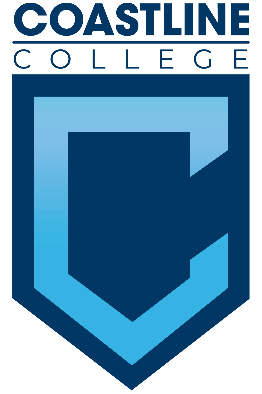 2/26/2021, Committee Mandate: To approve College curriculum.Participants/Members: X = present, EXC = excused, ABS = absentGuest(s):  Franklin, Robert	(GEOG)Lee, Lisa		(MATH Dept Chair)Smith, Stacey	(BUS/MS.ECON Dept Chair)Thomas, Erin	(BUS, MS)West, Tobi	(CST/CIS/DGA Dept Chair)Jauregui, Melissa	(Educational Services and Technology)Mensah, Araba	(Manager, Student Services & Partnerships)Stubblefield, Katie	(SPED)Ryan, Celeste		(Coordinator DSPS)Recorder: Ann FrenchCALL TO ORDERWelcome (quorum: 1:31 pm)Adoption of AgendaCorrect item 5.7.3 by removing SPED C061N as a course being added to the program.Motion to Approve with corrections: Brown, Brandon (second: Holliday, Ann) Approved.Approval of Minutes: 11/13/2020 and 12/4/2020Motion to Approve: Weber, Daniel (second: Chapman, Cheryl). Approved with Levenshus, Joshua abstaining.REPORTSArticulation Report: Daniel WeberAttended a Credit for Prior Learning webinar: a presentation was made on how ACE evaluates military training; focus of another presentation was on how we will grant credit for prior learning, unlike the competency-based education model. Such things as when a student has some type of certification training or demonstrating knowledge with a software application like Excel and getting credit for it. Other examples may be cybersecurity trainings or personal training certifications.C-ID Approvals: there was a conditional approval on a math course and CHEM C110, approval for Spanish C180A and C180B, and approval for a combined Chemistry sequence.CONSENT CALENDAR2021-2022 Curriculum Committee GuidelinesApproval of meeting dates and submission deadlinesCourse ReinstatementEffective Spring 2021CST C274 – Red Hat System Administration 2Course SuspensionsEffective Fall 2021CST C390A – Network LaboratoryCST C390B – Network LaboratoryCST C391L – Network LaboratoryCourses are no longer being offered.Course CB Code ChangesEffective Fall 2021	From	ToCMST C060N – Introduction to eSportsTOP Code (CB03)	0601.00	4930.10ENGL C060N – Introduction to EsportsTOP Code (CB03)	1501.00	4930.10ENGL C065N – Technical WritingNoncredit Category (CB22) J	IAligning with State Chancellor’s Office requirements.Revision to Program TOP/CIP CodesEffective Fall 2021Elementary Teacher Education – Associate of Arts for Transfer	From	ToTOP Code	0601.00	4930.10CIP Code	13.9999	13.1202Aligning with State Chancellor’s Office requirements.Program RetirementEffective Fall 2021Educational Studies – Certificate of AccomplishmentProgram no longer being offered.Motion to Approve Consent Calendar: Weber, Daniel (second: Curry, Fredrick). Approved.DISCUSSION ITEMSMinimum and Maximum Class Size – Deborah HenryShould it appear on the Course Outline of Record?Maximum class size is an issue that has been negotiated through the union as well as a pedagogical issue. About 10 to 15 years ago maximum class sizes were negotiated but they have not been revised since. Another related topic is minimum class size. An issue that has been brought up about this is that teaching courses with 1-3 students in them doesn’t pedagogically make sense, especially if the class is online, since student-to-student discussions are not feasible. This has been an issue in STAR classes and Contract Education classes and this actually violates the Distance Education Addendum that requires student-to-student contact. The question has been raised, should maximum and minimum class sizes be listed on the Course Outlines of Record (COR) as a guide for what makes a good course. There are colleges that do list this information on their CORs.The union perspective is that the issue is in between a working conditions issue and an academic issue. Maximum class size does have to be negotiated but there is nothing to keep us from including the information on the COR. It is just not enforceable. It would have to go through the negotiations process. Listing a minimum class size seems to be a unique situation specific to Coastline. But the union has discussed including maximum class size on the COR and the union is very much in favor of listing it on the COR. The reason there has been no revision to maximum class size is because the original process was so cumbersome. There have been discussions about setting up a task force to figure out a process for revising maximum class size, but nothing came of it. The topic will be raised with the union again.A concerned was expressed about listing maximum class size on the COR since Cal State Universities and others are looking at how Coastline offers classes, whether it was live or online, and other things. The task force does need to be formed to determine when it would be appropriate for a course to have a maximum of 40 or 45 based on the type of class and activities. It should be kept in mind that the maximum applies as long as the course is not set to large class factor. The comment was made that the way the maximum would be listed on the COR would be as a recommendation.It was suggested that care be taken in establishing rules that may conflict with such things as teaching courses as independent study or new directives established for competency based education.A comment was made about the challenge in teaching foreign language courses with as many as 45 students. While providing breakout rooms for student to interact with other students is possible, it just isn’t realistic to provide feedback to each student. It was suggested that foreign language course be limited to 25-35 students. The Articulation Officer (AO) offered to explore what feedback other AOs have on the subject. The topic will also be brought up at the Curriculum Alignment Task Force meeting next month. A department chair plans to produce a spreadsheet that establishes a minimum number of students faculty members would be willing to teach in specific sections of Career Education courses for Contract Education. The spreadsheet would them go to appropriate dean. This does not impact negotiations with the union since working conditions in Contract Education courses are not covered by union contract. There are certain aspects of teaching in Contract Education that are spelled out in the contract, but the method used to pay faculty is not. A comment was made that faculty ought to recommend class size, whether that be a cap or a minimum. So this discussion is about pedagogical recommended classes sizes on the COR. Each discipline would have different recommendations.A poll was taken of the attendees whether recommended course size should be included on the COR. The overwhelming majority of attendees felt that the recommended course size should be included on the COR.The committee was reminded that the last time the discussion of class size was negotiated, it took two years to be resolved. This is not meant to discourage anyone, but to encourage everyone to participate in the conversation when it comes up.ACTION ITEMSNew Courses: Credit Effective Fall 2021BIOL C194 – Labs Skills in Cell and Molecular BiologySemester length: 4 lecture hours/16 non-lecture hours; Prerequisite: none; Corequisite: none; Advisory: none: fee: none; grading method: standard letter grade or pass/no pass; repeatability: none.This laboratory class teaches technical skills needed in biotechnology, specifically geared toward cellular and molecular biology techniques.  Skills learned include the ability to apply the processes of scientific inquiry and experimental design to the study of biological concepts, the ability to use the compound microscope, aseptic technique, common techniques used in the biotech laboratory, and the use of laboratory equipment used in biotechnology. Transfer credit: CSU.Originator: Deborah HenryMotion to Approve: Hendry, Deborah (second: Curry, Fredrick). Approved.CST C255B – Cybersecurity Analyst+Semester length: 54 lecture hours/14 non-lecture hours; Prerequisite: none; Corequisite: none; Advisory: CST C230 and C232B: fee: none; grading method: standard letter grade or pass/no pass; repeatability: none.This course emphasizes the protection of critical industry infrastructure including topics such as threat management, software and systems security, security operations monitoring, incident response, and compliance assessment tools.  Through hands-on exercises, students will learn the practical application of intermediate-level security skills using a variety of industry-recognized security tools. The course provides a hands-on focus on Information Technology (IT) security process and procedures to help students prepare for careers such as Security Engineer, Vulnerability Analyst, and Threat Intelligence Analyst. This course is identical to CYBR C255.Transfer credit: CSU.Originator: Brandon BrownMotion to Approve: Curry, Fredrick (second: Evangelista, Amy). Approved.Distance Learning Approval Requested for CST C255BInternetInternet/Classroom HybridMotion to Approve: Evangelista, Amy (second: Blair, Shelly). Approved.CYBR C130 – Introduction to SecuritySemester length: 54 lecture hours/14 non-lecture hours; Prerequisite: none; Corequisite: none; Advisory: CST C128: fee: none; grading method: standard letter grade or pass/no pass; repeatability: none.This course introduces the concepts of enterprise security, network and application attacks, cybersecurity resilience, secure network designs, and incident response. The principles and structure of threats, attacks, and vulnerabilities are surveyed to provide a foundation for further study of cybersecurity. This course covers governance, risk, and compliance to examine the nature and roles of organizational security policies and risk management processes. Hands-on exercises help students develop skills to prepare for careers such as Security Administrator or Systems Administrator. Preparation for the CompTIA Security+ certification exam. This course is identical to CST C230. Transfer credit: CSU.Originator: Tobi WestMotion to Approve: Alves, Mitchell (second: Blair, Shelly). Approved.Distance Learning Approval Requested for CYBR C130InternetInternet/Classroom HybridLive Interactive 2-wayMotion to Approve: Isbell, Anna (second: Blair, Shelly). Approved.CYBR C132 – Introduction to Ethical HackingSemester length: 54 lecture hours/14 non-lecture hours; Prerequisite: none; Corequisite: none; Advisory: CST C230: fee: none; grading method: standard letter grade or pass/no pass; repeatability: none.This course is an introduction to the ethical and legal issues pertaining to network and computer security testing. Students will explore an introduction to the hacking methodology and network penetration testing using industry-recognized tools. Hands-on assignments will be used to help students develop introductory technical skills relevant to entry-level cybersecurity professionals, including demonstration of tools that can be used to gain information about a computer network, web applications, and databases. This course is intended for students with computer experience and an interest in cyber defense for private organizations. This course is identical to CST C232B. Transfer credit: CSU.Originator: Tobi WestMotion to Approve: Weber, Daniel (second: Cao, Thomas). Approved.Distance Learning Approval Requested for CYBR C132InternetInternet/Classroom HybridMotion to Approve: Chapman, Cheryl (second: Brown, Brandon). Approved.CYBR C234 – Web Application SecuritySemester length: 54 lecture hours/14 non-lecture hours; Prerequisite: none; Corequisite: none; Advisory: CST C230 and C232B: fee: none; grading method: standard letter grade or pass/no pass; repeatability: none.This course introduces the concepts of the Open Web Application Security Project (OWASP) top 10 vulnerabilities for websites and web applications. A survey of secure configurations and software development pertaining to web servers and web applications provides students with the fundamental information needed to protect systems against cyberattacks. Hands-on exercises using industry-recognized tools for application security audit and assessment help students develop skills to prepare for careers as an Application Security Architect or Software Engineer. This course is identical to CST C234. Transfer credit: CSU.Originator: Tobi WestMotion to Approve: Brown, Brandon (second: Evangelista, Amy). Approved.Distance Learning Approval Requested for CST C234InternetInternet/Classroom HybridLive Interactive 2-wayMotion to Approve: Alves, Mitchell (second: Blair, Shelly). Approved.CYBR C242 – PenTest+Semester length: 54 lecture hours/14 non-lecture hours; Prerequisite: none; Corequisite: none; Advisory: CST C230 and C232B and C128 or C201D: fee: none; grading method: standard letter grade or pass/no pass; repeatability: none.This course introduces the concepts of planning and scoping assessments, legal and compliance requirements, vulnerability scanning, and penetration testing using industry-recognized tools and techniques. This course covers the development of a written report that contains proposed remediation techniques and provides practical recommendations that can be effectively communicated to management. Hands-on exercises help students develop skills to prepare for careers such as Vulnerability Tester and Network Security Operations. Preparation for the CompTIA PenTest+ certification exam. This course is identical to CST C242. Transfer credit: CSU.Originator: Tobi WestMotion to Approve: Isbell, Anna (second: Weber, Daniel). Approved.Distance Learning Approval Requested for CYBR C242InternetInternet/Classroom HybridLive Interactive 2-wayMotion to Approve: Brown, Brandon (second: Isbell, Anna). Approved.CYBR C255 – Cybersecurity Analyst+Semester length: 54 lecture hours/14 non-lecture hours; Prerequisite: none; Corequisite: none; Advisory: CST C230 and C232B: fee: none; grading method: standard letter grade or pass/no pass; repeatability: none.This course emphasizes the protection of critical industry infrastructure including topics such as threat management, software and systems security, security operations monitoring, incident response, and compliance assessment tools.  Through hands-on exercises, students will learn the practical application of intermediate-level security skills using a variety of industry-recognized security tools. The course provides a hands-on focus on Information Technology (IT) security process and procedures to help students prepare for careers such as Security Engineer, Vulnerability Analyst, and Threat Intelligence Analyst. This course is identical to CST C255B. Transfer credit: CSU.Originator: Tobi WestMotion to Approve: Curry, Fred (second: Evangelista, Amy). Approved.Distance Learning Approval Requested for CYBR C255InternetInternet/Classroom HybridMotion to Approve: Evangelista, Amy (second: Blair, Shelly). Approved.CYBR C270 – Certified Information Systems Security ProfessionalSemester length: 54 lecture hours/14 non-lecture hours; Prerequisite: none; Corequisite: none; Advisory: CST C128 and C230: fee: none; grading method: standard letter grade or pass/no pass; repeatability: none.Students will explore the eight domains of information security known as the CISSP Common Body of Knowledge (CBK). Domain topics covered include security and risk management, asset security, security architecture and engineering, communications and network security, identity and access management, security assessment and testing, security operations, and software development security. Concepts covered will help students understand management level issues relevant to cybersecurity professionals, with roles such as IT Director/Manager, Security Systems Engineer, Security Analyst, Security Manager, Security Auditor, and Security Architect. Completing this course does not guarantee CISSP certification; however, the course addresses the exam objectives defined by (ISC)2 for the CISSP certification exam. This course is intended for students with computer experience and an interest in cyber defense for private organizations or government law enforcement. This course is identical to CST C260B. Transfer credit: CSU.Originator: Tobi WestMotion to Approve: Brown, Brandon (second: Isbell, Anna). Approved.Distance Learning Approval Requested for CYBR C270InternetInternet/Classroom HybridLive Interactive 2-wayMotion to Approve: Weber, Daniel (second: Brock, Marilyn). Approved.CYBR C271 – Become a Security ConsultantSemester length: 54 lecture hours/14 non-lecture hours; Prerequisite: none; Corequisite: none; Advisory: CST C128 and C230: fee: none; grading method: standard letter grade or pass/no pass; repeatability: none.This course introduces the concepts of professional security consulting for students with prior security training and work experience. Topics covered include types of security consulting, qualifications, setting up practice and finding clients, security tools and audits, and ethics for security consultants. The fundamentals of security consulting for private and government organizations are surveyed. Hands-on exercises using industry-recognized tools for security audit and assessment help students develop skills to prepare for a career as a Security Consultant. This course is identical to CST C271. Transfer credit: CSU.Originator: Tobi WestMotion to Approve: Brown, Brandon (second: Evangelista, Amy). Approved.Distance Learning Approval Requested for CYBR C271InternetInternet/Classroom HybridLive Interactive 2-wayMotion to Approve: Blair, Shelly (second: Isbell, Anna). Approved.CYBR C291 – CompTIA Advanced Security PractitionerSemester length: 54 lecture hours/14 non-lecture hours; Prerequisite: none; Corequisite: none; Advisory: CST C230: fee: none; grading method: standard letter grade or pass/no pass; repeatability: none.This course emphasizes advanced security topics such as risk management, enterprise security architecture, enterprise security operations, technical integration of enterprise security. Through practice exercises, students will learn about the impact of industry trends on organizational security. The course focuses on Information Technology (IT) security process and procedures to help students prepare for careers including Security Architect, Application Security Engineer, and Technical Lead Analyst. This course is identical to CST C231. Transfer credit: CSU.Originator: Tobi WestMotion to Approve: Blair, Shelly (second: Isbell, Anna). Approved.Distance Learning Approval Requested for CYBR C291InternetInternet/Classroom HybridMotion to Approve: Blair, Shelly (second: Weber, Daniel). Approved.GEOG C180L – Physical Geography LabSemester length: 54 non-lecture hours; Prerequisite: GEOG C180 with a minimum grade of C OR concurrent enrollment in GEOG C180.; Corequisite: none; Advisory: none: fee: none; grading method: standard letter grade or pass/no pass; repeatability: none.This course is designed to provide supplemental exercises in topics covered in Physical Geography lecture. Lab experience will include map analysis and interpretation, weather prognostication, landform processes and evolution, tectonics, biogeography, and habitat analysis. Transfer credit: CSU.Originator: Robert FranklinMotion to Approve: Weber, Daniel (second: Neal, Tom). Approved.Distance Learning Approval Requested for GEOG C180LInternetInternet/Classroom HybridMotion to Approve: Weber, Daniel (second: Blair, Shelly). Approved.New Courses: NoncreditEffective Fall 2021Items 5.2.1 and 5.2.2 tabled. Courses are very heavy in content. The suggestion was made to break up both courses to create two additional courses.MATH C008N – Preparation 1 for College Math; 55 hours, NoncreditSemester length: 55 lecture hours; Prerequisite: none; Corequisite: none; Advisory: multiple measures assessment: fee: none; grading method: pass/no pass/satisfactory progress; repeatability: 3.One of two free noncredit courses leading to the Preparation for College Math Skills certificate, C008N is for students who seek to improve or refresh their mathematics reasoning and computational skills, prior to enrolling in MATH C100, C115, C120, C150, and C160. Topics include mathematical skills from arithmetic and pre-algebra including whole, integers, rational, and decimal numbers, conversions among fractions, decimals and precents; ratios and proportions; measurements with U.S. measurement system and the Metric system; understanding variables and solving equations. Not transferable.Originator: Lisa LeeDistance Learning Approval Requested for MATH C008NInternetInternet/Classroom HybridLive Interactive 2-wayMATH C010N – Preparation 2 for College Math; 72 hours, NoncreditSemester Length: 72 lecture hours; Prerequisite: none; Corequisite: none; Advisory: multiple measures assessment: fee: none; grade: pass/no pass/satisfactory progress; repeatability: 3.One of two free noncredit courses leading to the Preparation for College Math Skills certificate, C010N is for students who seek to improve or refresh their mathematics reasoning and algebra skills, prior to enrolling in MATH C100, C115, C120, C150, and C160. Topics include numerical and algebraic operations, number systems, linear and quadratic equations/inequalities, polynomials, factors, roots, exponents, logarithms, and applications. Not transferable.Originator: Lisa LeeDistance Learning Approval Requested for MATH C010NInternetInternet/Classroom HybridLive Interactive 2-wayMotion to Table 5.2.1 and 5.2.2: Alves, Mitchell (second: Brown, Brandon). Approved.Course Revisions: Credit-MajorEffective Fall 2021 unless otherwise notedFROM	TOItems 5.3.1 through 5.3.3 are being considered together.CIS C155 – Introduction to Java ProgrammingTitle	Introduction to Programming Using Java	Introduction to Java ProgrammingLab Hours	18	14See CurricUNET for changes to description, justification, SLOS, objectives, content, instructional techniques, methods of evaluation, textbooks, DE addendumOriginator: Tobi WestCST C128 – Network+Lab Hours	18	14See CurricUNET for changes to description, justification, advisory, SLOs, objectives, content, instructional techniques, assignments, methods of evaluation, textbooks, DE addendumOriginator: Tobi WestCST C177A – MD-100: Windows 10Title	Configuring Windows 10	MD-100: Windows 10Lab Hours	0	14See CurricUNET for changes to description, advisory, SLOs, objectives, content, assignments, methods of evaluation, textbooks, DE addendumOriginator: Tobi WestMotion to Approve 5.3.1 through 5.3.3: Weber, Daniel (second: Brown, Brandon). Approved.CST C230 – Introduction to SecurityLab Hours	18	14See CurricUNET for changes to crosslisted with CYBR C130, description, justification, assigned disciplines, SLOs, objectives, content, methods of instruction (+AV two way), instructional techniques, assignments, methods of evaluation, textbooks, DE addendumOriginator: Tobi WestMotion to Approve: Alves, Mitchell (second: Blair, Shelly). Approved.CST C231 – CompTIA Advanced Security PractitionerLab Hours	18	14See CurricUNET for changes to description, justification, SLOs, objectives, content, assignments, methods of evaluation, textbooks, DE addendumOriginator: Tobi WestMotion to Approve: Blair, Shelly (second: Isbell, Anna). Approved.CST C234 – Web Application SecurityTitle	Ethical Hacking for Web Applications	Web Application SecuritySee CurricUNET for changes to crosslisted with CYBR C234, description, justification, SLOs, objectives, content, methods of instruction (+ AV two way), assignments, methods of evaluation, textbooksOriginator: Tobi WestMotion to Approve: Brown, Brandon (second: Evangelista, Amy). Approved.CST C242 – PenTest+Lab Hours	18	14See CurricUNET for changes to crosslisted with CYBR C242, description, advisory, SLOs, objectives, methods of instruction (+ AV two way), textbooksOriginator: Tobi WestMotion to Approve: Isbell, Anna (second: Weber, Daniel). Approved.CST C248B – Wireless NetworkingNumber	C248	C248BLab Hours	18	14See CurricUNET for changes to description, justification, SLOs, objectives, content, instructional techniques, assignments, methods of evaluation, textbooks, DE addendumOriginator: Brandon BrownAmended Motion to Approve: Alves, Mitchell (second: Shea, Nora). Approved.CST C271 – Become a Security ConsultantUnits	1.5	3Lecture Hours	27	54Lab Hours	9	14See CurricUNET for changes to crosslisted with CYBR C271, description, justification, prerequisite removed, advisory added, assigned disciplines, SLOs, objectives, content, methods of instruction (+online, hybrid, AV two way), instructional techniques, assignments, methods of evaluation, textbooks, DE addendumOriginator: Tobi WestMotion to Approve: Brown, Brandon (second: Evangelista, Amy). Approved.Distance Learning Approval Requested for CST C271InternetInternet/Classroom HybridLive Interactive 2-wayMotion to Approve: Blair, Shelly (second: Isbell, Anna). Approved.CST C274 – Red Hat System Administration 2Effective Spring 2021Title	Red Hat System Administration 2 version 7	Red Hat System Administration 2Lab Hours	18	14See CurricUNET for changes to objectives, assignments, DE addendumOriginator: Tobi WestAmended Motion to Approve: Alves, Mitchell (second: Shea, Nora). Approved.MS C100 – Principles of ManagementEffective Fall 2021Title	Business Organization and Management	Principles of ManagementSee CurricUNET for changes to description, justification, SLOS, objectives, content, assignments, methods of evaluation, textbooksOriginator: Erin ThomasMotion to Approve: Curry, Fredrick (second: Weber, Daniel). Approved.Course Revisions: Credit-MinorEffective Fall 2021This item tabled; lab hours are missing.CIS C157 – Introduction to Python ProgrammingSee CurricUNET for changes to description, justification, advisory, assigned disciplines, SLOs, objectives, instructional techniques, assignments, methods of evaluation, DE addendumOriginator: Tobi WestMotion to Table: Blair, Shelly (second: Brown, Brandon). Approved.Item 5.4.2 is being revised to align with C-ID.MATH C115 – College AlgebraSee CurricUNET for changes to objectives, content, textbooksOriginator: Lisa LeeMotion to Approve: Weber, Daniel (second: Cao, Thomas). Approved.New Programs: CreditEffective Fall 2021Many comments were made about how the State Chancellor’s Office handled the rollout of this new program; requiring 2.0 in the title, releasing it so late in the semester, and including an introductory business course as part of the program.Business Administration 2.0 – Associate in Science Degree for TransferThe Associate in Science in Business Administration for Transfer is designed to provide students with the common core of lower-division courses required to transfer and pursue a baccalaureate degree in Business Administration. This includes business degrees with options such as accounting, finance, human resource management, international business, management, operations management, and marketing.Core discipline courses focus on introductions to accounting, business, economics, business law, business communication, and business math. These courses will assist students in selecting their field of business specialization and they provide the foundation for future study of contemporary business and management.Program Level Student Learning OutcomesAnalyze and recommend effective business decisions/solutions using a systematic, evaluative, and information-based approach.Develop and exhibit high standards of professional practice, demonstrate awareness of ethical and social responsibility in today’s multicultural, team-oriented, changing environment.Effectively communicate solutions to business problems using appropriate language and tools through demonstrating an understanding of business terms and concepts.Required CoreACCT C101 – Financial Accounting	4ACCT C102 – Managerial Accounting	4ECON C170 – Principles of Microeconomics	3ECON C175 – Principles of Macroeconomics	3BUS C110 – Business Law/Legal Environment of Business	3MATH C140 – Business Calculus	4OR MATH C150 – Finite Mathematics withApplications	4MATH C160 – Introduction to Statistics	4BUS C100 – Introduction to Business	3OR ENGL C136 – Business Communication	3Subtotal	28Additional CSU General Education Breadth or IGETC Pattern plus electives for a total of 60 units.Total Units	60Originator: Erin ThomasMotion to Approve: Evangelista, Amy (second: Weber, Daniel). Approved.Revise Programs: CreditEffective Fall 2021This program is being renamed to reduce confusion among studentsIT Support Specialist Certificate of AccomplishmentFrom	ToTitle	CompTIA	IT Support SpecialistSee CurricUNET for changes to career opportunitiesOriginator: Tobi WestMotion to Approve: Brock, Marilyn (second: Weber, Daniel). Approved.Items 5.6.2 and 5.6.3 are being considered together. The certificate is now more aimed toward students seeking a supervisory position while the degree is aimed toward students seeking a management position.Management – Associate of ArtsRequired Course: Delete	BUS C120 – Personal FinanceRequired Course: Add	MS C100 – Principles of Management	MS C104 – Human Resources ManagementRestricted Elective: Delete	MS C100 – Principles of Management	MS C104 – Human Resources ManagementRestricted Elective: Add	BUS C118 – Introduction to International Business	BUS C120 – Personal Finance	CMST C100 – Interpersonal CommunicationUnits: Increase	total program/major units/hours from 24-26 to 27-29See CurricUNET for changes to description, career opportunitiesOriginator: Erin ThomasManagement – Certificate of AchievementRequired Course: Delete	BUS C120 – Personal FinanceRequired Course: Add	MS C100 – Principles of ManagementRestricted Elective: Delete	MS C100 – Principles of ManagementRestricted Elective: Add	BUS C118 – Introduction to International Business	BUS C120 – Personal Finance	CMST C100 – Interpersonal CommunicationSee CurricUNET for changes to description, career opportunitiesOriginator: Erin ThomasMotion to Approve: Shea, Nora (second: Weber, Daniel). Approved.Preprofessional Laboratory Experience – Skills CertificateRestricted Elective: Add	BIOL C194 – Lab Skills in Cell and Molecular BiologySee CurricUNET for changes to description, PSLOsOriginator: Deborah HenryMotion to Approve: Henry, Deborah (second: Brown, Brandon). Approved.Science and Math – Associate of ArtsRestricted Elective: Add	GEOG C180 – Physical GeographyRestricted Elective: Add	GEOG C180L – Physical Geography LabSee CurricUNET for changes to career opportunitiesOriginator: Lisa LeeMotion to Approve: Henry, Deborah (second: Alves, Mitchell). Approved.Revise Programs: NoncreditItems 5.7.1 through 5.7.4 are being considered together.Animal Care – Certificate of CompletionRequired Course: Add	SPED C061N Vocational Preparation and	ReadinessHours: Increase	total program/major hours from 160 to 176-224Originator: Katie StubblefieldCulinary Arts– Certificate of CompletionRequired Course: Add	SPED C061N Vocational Preparation and	ReadinessHours: Increase	total program/major hours from 216-308 to 232-372Originator: Katie StubblefieldHorticulture – Certificate of CompletionRequired Course: Add	SPED C009N – Applied Academics	SPED C061N Vocational Preparation andReadinessHours: Increase	total program/major hours from 256-304 to 296-344Originator: Katie StubblefieldPorter – Certificate of CompletionRequired Course: Add	SPED C061N Vocational Preparation and	ReadinessHours: Increase	total program/major hours from 152 to 168-216Originator: Katie StubblefieldMotion to Approve: Brown, Brandon (second: Neal, Tom). Approved.Program Suspensions: CreditComputer Networking: Microsoft Windows Server – Associate of ScienceOriginator: Tobi WestMotion to Approve: Weber, Daniel (second: Isbell, Anna). Approved.Computer Networking: Microsoft Windows Server – Certificate of AchievementOriginator: Tobi WestMotion to Approve: Weber, Daniel (second: Isbell, Anna). Approved.Item 5.8.3 tabled. A conversation needs to be held through the deans about whether a non-ADT Economics option is desirable.Economics – Associate of ArtsOriginator: Stacey SmithMotion to Table: Henry, Deborah (second: Shea, Nora) Approved.MCSA: Microsoft Windows Server 2016 – Certificate of AccomplishmentOriginator: Tobi WestMotion to Approve: Weber, Daniel (second: Isbell, Anna). Approved.MCSA: Windows 10 – Certificate of SpecializationOriginator: Tobi WestMotion to Approve: Weber, Daniel (second: Isbell, Anna). Approved.MCSA: Windows Server 2016 – Certificate of SpecializationOriginator: Tobi WestMotion to Approve: Weber, Daniel (second: Isbell, Anna). Approved.ADJOURNMENTDocuments Distributed:1.	Curriculum Committee Mtg Guidelines 2021-2022 DRAFTNext Meeting: March 19, 2021Due date for submitting proposals in CurricUNET for inclusion on the agenda: Monday, March 8, 2021 with proposals clearing Dean’s queue by Thursday, March 11, 2021In accordance with the Ralph M. Brown Act and Senate Bill 751, minutes of the Coastline Curriculum Committee record the votes of all Members as follows:  (1) members recorded as absent are presumed not to have voted; (2) the names of members voting in the minority or abstaining are recorded; (3) all other members are presumed to have voted in the majority.NameDiscipline or AreaThrough Spring of:AttendanceAlves, MitchellAt-Large2022XBlair, ShellyDean; Innovative LearningNot ApplicableXBridges, StephanieEnglish/Humanities2022XBrock, MarilynAt-Large2023XBrown, BrandonCareer Programs2023XCan, MinhAt-Large2021ABSCao, ThomasMathematics2022XChapman, CherylComputer Technology2022XCurry, FredAt-Large2021XEmerson, DanaDean; Westminster, Le-Jao CampusNot ApplicableXEvangelista, AmyCounselor2022XFauce, StevenSLOs CoordinatorNot ApplicableXGrove, TimothyEnglish as a Second Language2023ABSHarrison, NateManager, MilitaryNot ApplicableABSHenry, DeborahAt-Large, Co-Chair2022XHolliday, AnnSpecial Education2022XHornung, ChristopherFine and Applied Arts2021Isbell, AnnaGarden Grove Campus RepresentativeNot ApplicableXJohnson, DanSocial Science, Co-Chair2021XKhan, MahbubDistance Learning2023XKim, MerryAssociate Dean; Garden Grove CampusNot ApplicableXLevenshus, JoshuaMass Communications2022XMueller, KateVice President of Student ServicesNot ApplicableXNeal, TomDean; Newport Beach CampusNot ApplicableXNiehaus, RachelHealth, Foods and Nutrition, Gerontology, Physical Education2021XOelstrom, JeanneBusiness2021XPetry, PetraInternational Language2022XRodriguez, VinceVice President of InstructionNot ApplicableXSalcedo, DanielScience2021XSalimi, LaylaAt-Large2023XShea, NoraLibrarianNot ApplicableXWeber, DanielArticulation OfficerNot ApplicableXVacantAssociated Student Government Representative2021ABS